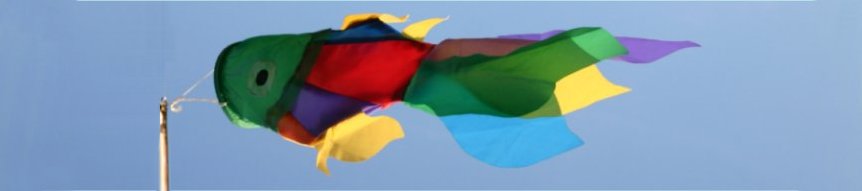 ________________________________________________________________My Cloud Appreciation Society UploadsUse this form to keep a record of the images that you upload using the CloudSpotter IPhone App from the Cloud Appreciation Society. (http://cloudappreciationsociety.org/ )Date the photograph was taken &  uploadedWhere the cloud was spottedCloud typeCloud spotter star awarded (tick)Comments